科技成果登记系统填写模板（基础理论、软科学类成果）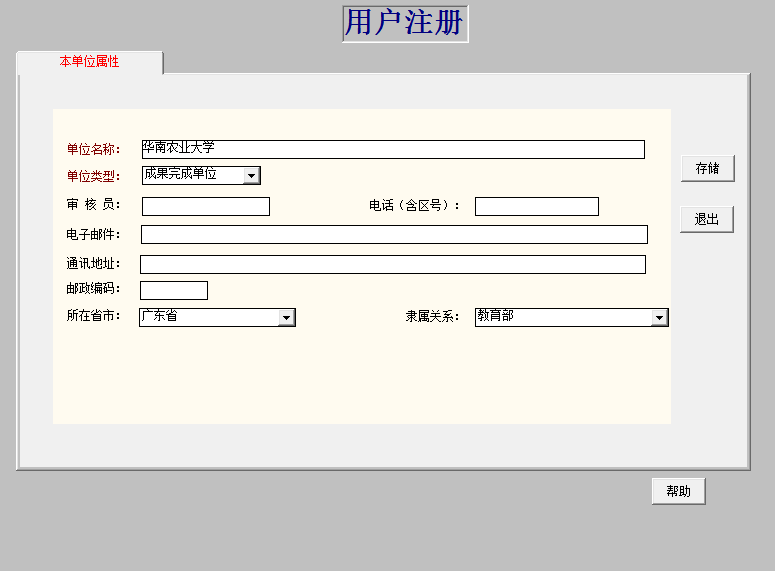 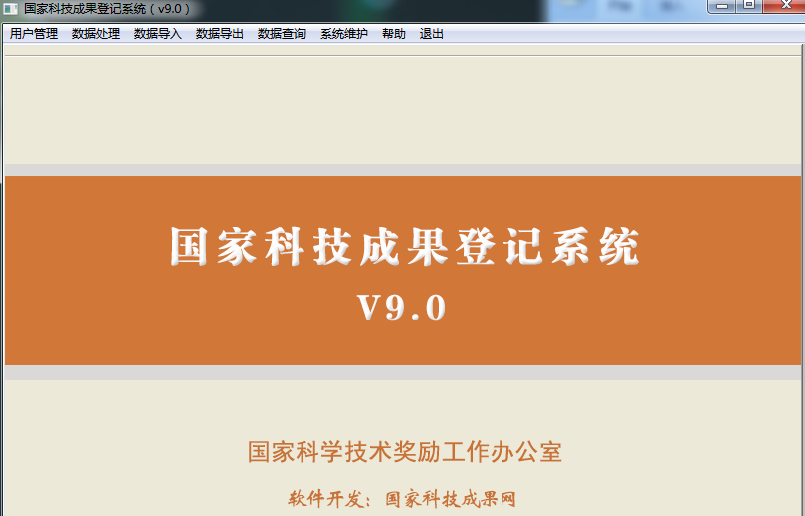 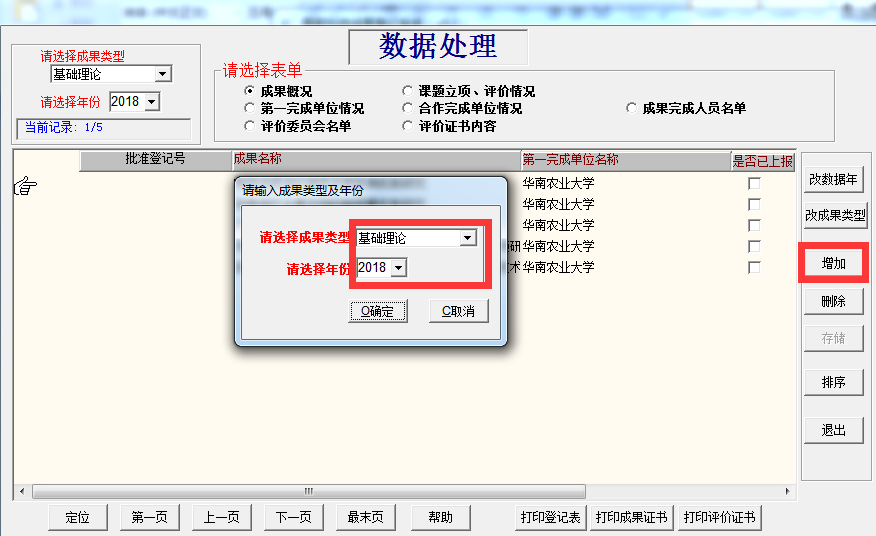 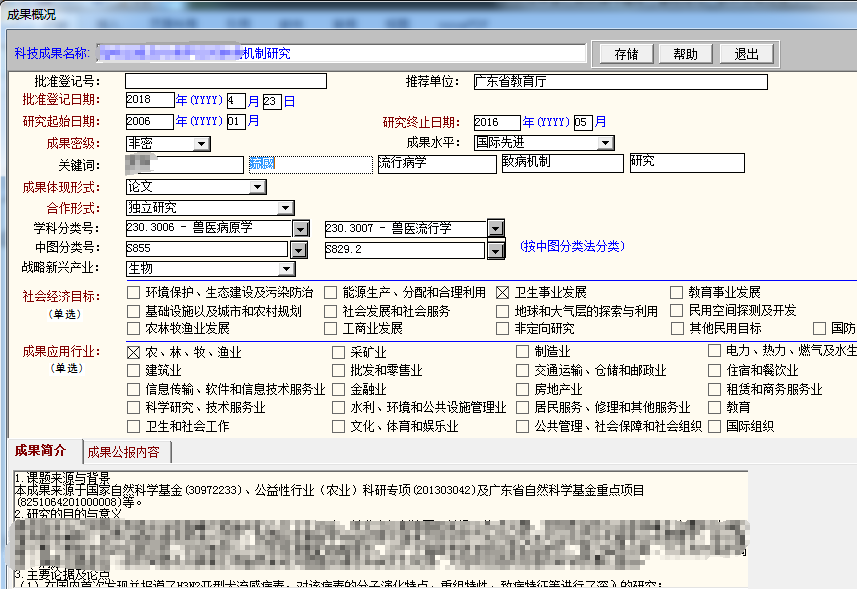 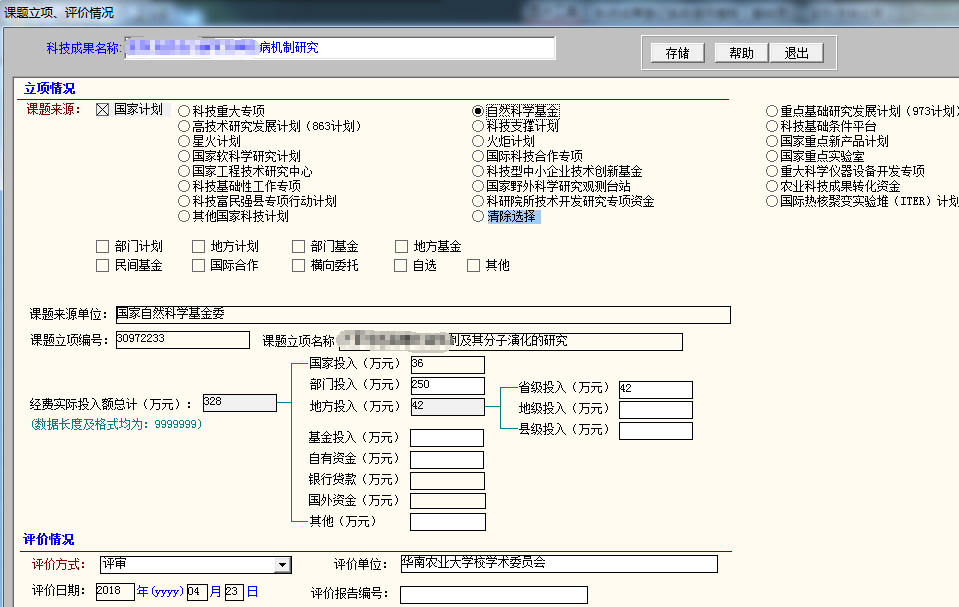 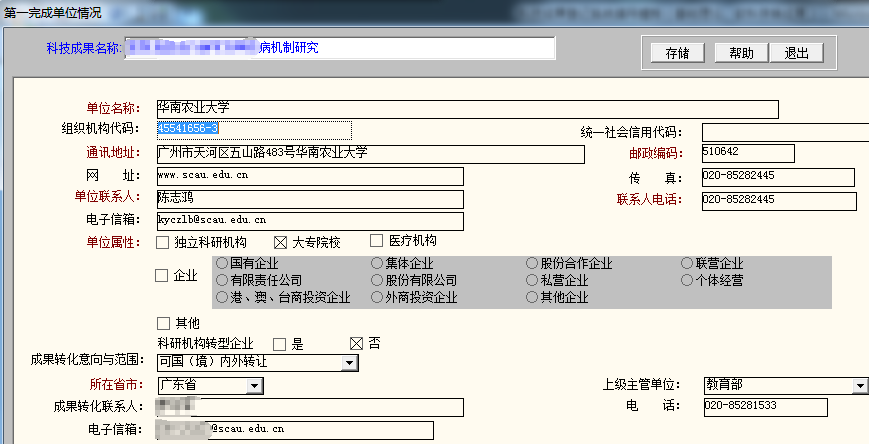 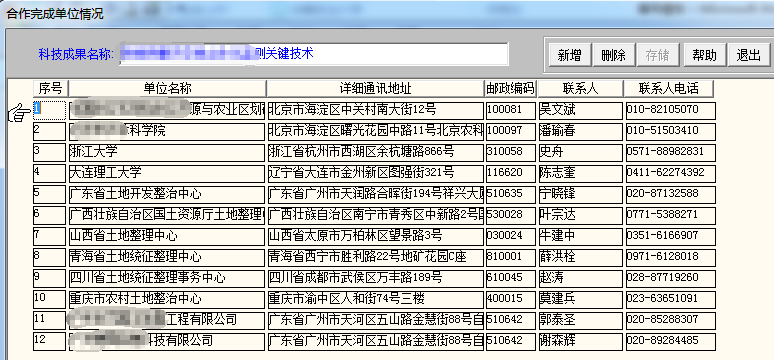 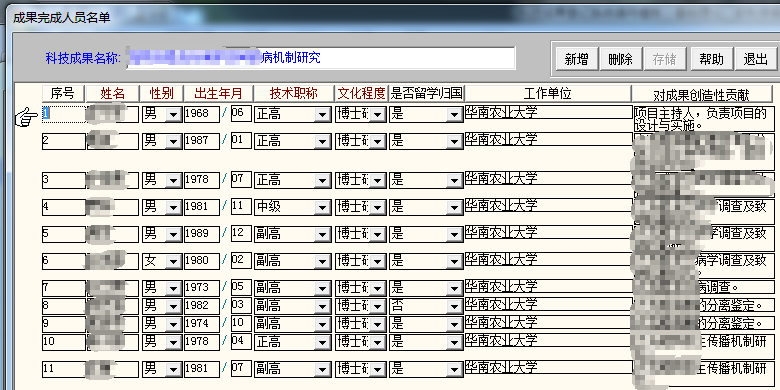 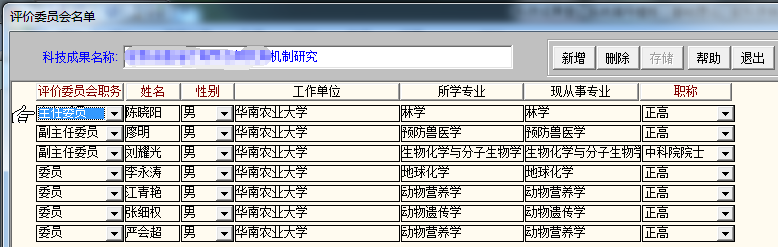 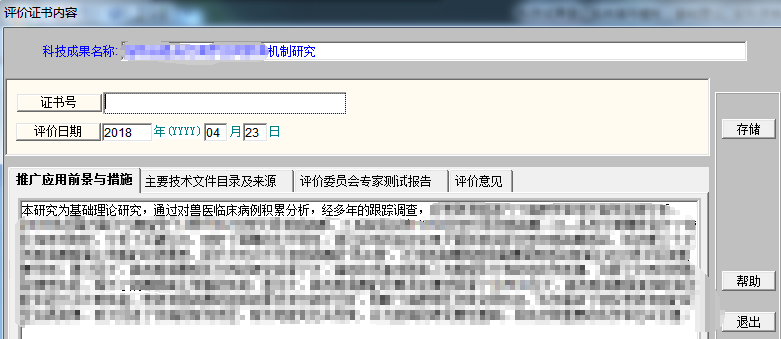 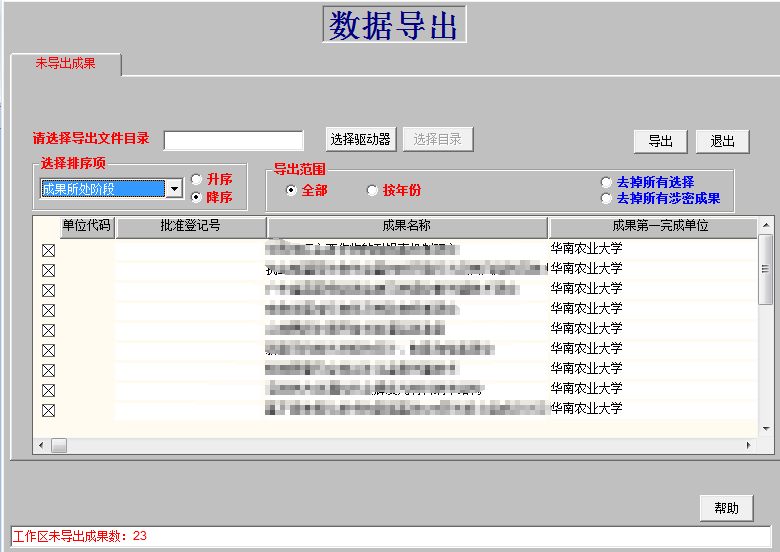 